Приложение к решению Обнинского городского Собрания
 «Об установлении границ ТОС «Репинка» от 29.06.2021 № 08-15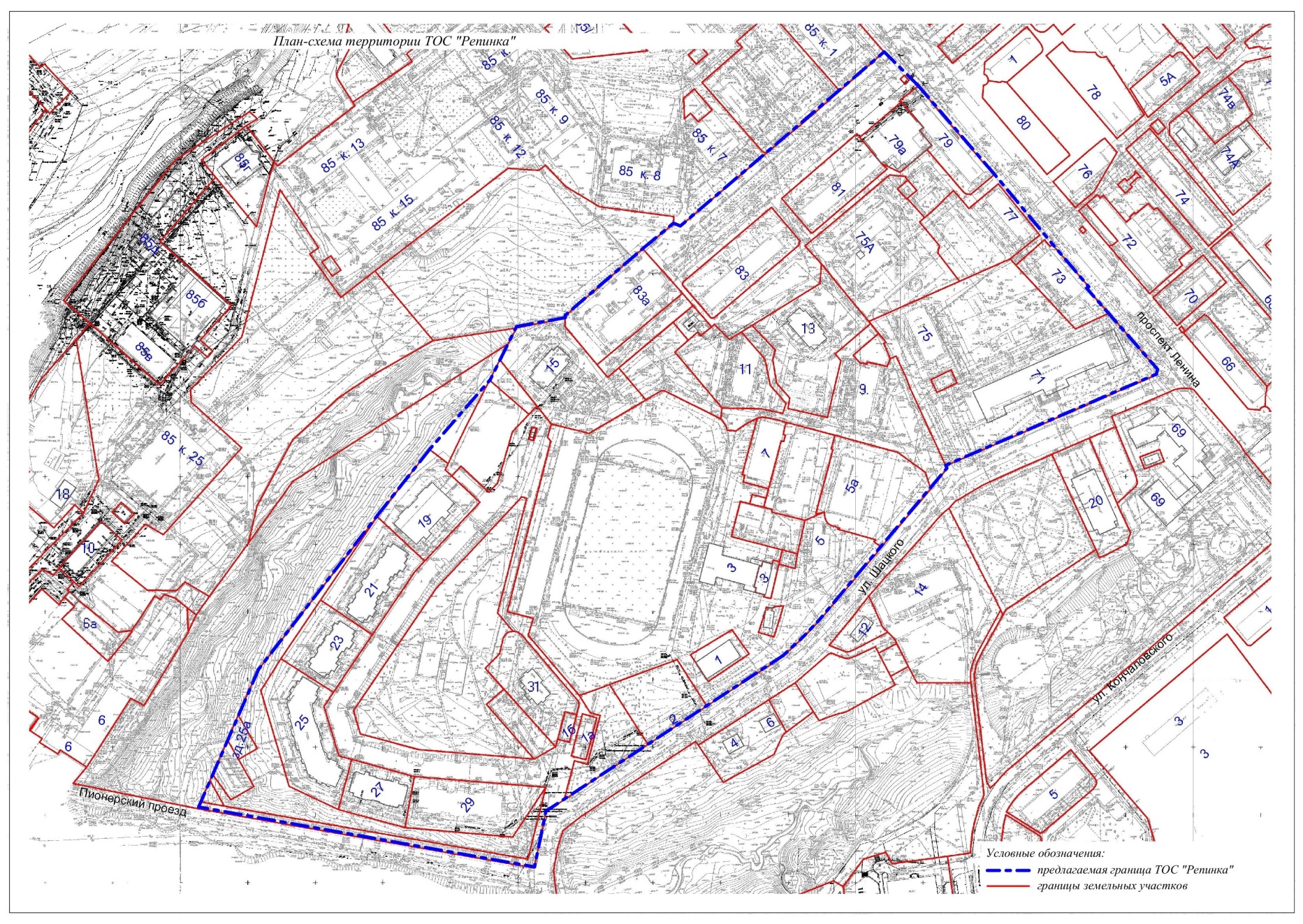 